Załącznik nr 7 – wzór prawidłowego oznaczenia nabytego wyposażenia i urządzeń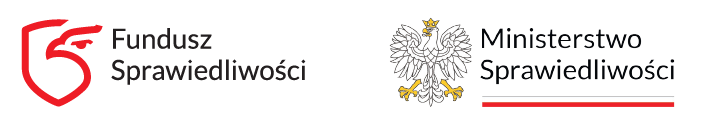 Współfinansowano ze środków Funduszu Sprawiedliwości,którego dysponentem jest Minister Sprawiedliwości